Collective Noun Picture byEthan Y.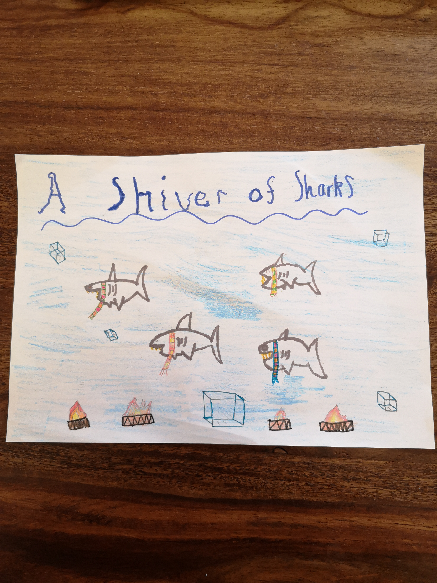 